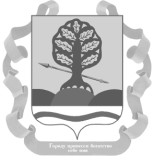 РОСТОВСКАЯ ОБЛАСТЬСобрание депутатовКОВАЛЕВСКОГО сельского поселенияРЕШЕНИЕ № 9608.07.2019                                                               Об утверждении Положения о порядке  управления и распоряжения имуществом, находящимся в муниципальной собственности  муниципального образования «Ковалевское сельское поселение»	В целях приведения в соответствие с действующим законодательством нормативной правовой базы муниципального образования «Ковалевское сельское поселение» в сфере управления и распоряжения муниципальной собственностью, руководствуясь статьей 24 Устава муниципального образования «Ковалевское сельское поселение», -СОБРАНИЕ ДЕПУТАТОВ РЕШИЛО:1. Утвердить Положение о порядке  управления и распоряжения имуществом, находящимся в муниципальной собственности  муниципального образования «Ковалевское сельское поселение», согласно приложению.          2. Настоящее решение вступает в силу с момента его официального опубликования.3. Контроль за исполнением настоящего решения оставляю за собой. Председатель Собрания депутатов- глава Ковалевского сельского поселения                                       А.В.Жиганов                                                                             Приложениек решению Собрания          депутатовКовалевского сельского поселенияот .05.2019 №  ПОЛОЖЕНИЕО ПОРЯДКЕ УПРАВЛЕНИЯ И РАСПОРЯЖЕНИЯ ИМУЩЕСТВОМ,НАХОДЯЩИМСЯ В МУНИЦИПАЛЬНОЙ СОБСТВЕННОСТИМУНИЦИПАЛЬНОГО ОБРАЗОВАНИЯ «КОВАЛЕВСКОЕ СЕЛЬСКОЕ ПОСЕЛЕНИЕ»Статья 1. Общие положения1. Настоящее Положение разработано в соответствии с Гражданским кодексом Российской Федерации, Федеральным законом от 06.10.2003 № 131-ФЗ «Об общих принципах организации местного самоуправления в Российской Федерации», Федеральным законом от 21.07.2005 № 115-ФЗ «О концессионных соглашениях», Федеральным законом от 13.07.2015 № 224-ФЗ «О государственно-частном партнерстве, муниципально-частном партнерстве в Российской Федерации и внесении изменений в отдельные законодательные акты Российской Федерации», Федеральным законом от 26.07.2006 № 135-ФЗ «О защите конкуренции», Федеральным законом от 12.01.1996 №7-ФЗ «О некоммерческих организациях», Федеральным законом от 14.11.2002 № 161-ФЗ «О государственных и муниципальных унитарных предприятиях», Федеральным законом от 21.12.2001 № 178-ФЗ «О приватизации государственного и муниципального имущества», в целях установления правовой основы эффективного управления и распоряжения муниципальной собственностью муниципального образования «Ковалевское сельское поселение».2. Настоящее Положение устанавливает общий порядок управления муниципальной собственностью и регулирует отношения, возникающие при переходе прав владения, пользования и распоряжения объектами муниципальной собственности, а также иные отношения, связанные с муниципальной собственностью.Статья 2. Муниципальная собственность муниципального образования «Ковалевское сельское поселение»1. Имущество, принадлежащее на праве собственности муниципальному образованию, является муниципальной собственностью. Муниципальная собственность служит источником получения доходов муниципального образования и удовлетворения общих потребностей населения.2. В муниципальной собственности может находиться:1) Имущество, предназначенное для решения вопросов местного значения, установленных действующим законодательством Российской Федерации.2) Имущество, предназначенное для осуществления отдельных государственных полномочий, переданных органам местного самоуправления, в случаях, установленных федеральными законами и законами субъектов Российской Федерации.3) Имущество, предназначенное для обеспечения деятельности органов местного самоуправления и должностных лиц местного самоуправления, муниципальных служащих, работников муниципальных учреждений или муниципальных предприятий в соответствии с нормативными правовыми актами Администрации Ковалевского сельского поселения.4) Имущество, необходимое для решения вопросов, право решения, которых предоставлено органам местного самоуправления федеральными законами и которые не отнесены к вопросам местного значения.3. В случае возникновения права муниципальной собственности на имущество, не предназначенное для осуществления отдельных государственных полномочий, переданных органам местного самоуправления, для обеспечения деятельности органов местного самоуправления и должностных лиц местного самоуправления, муниципальных служащих, работников муниципальных учреждений или муниципальных предприятий, либо не предназначенное для решения вопросов местного значения, указанное имущество подлежит перепрофилированию или отчуждению в порядке и сроки, установленные действующим законодательством Российской Федерации.4. Органы местного самоуправления от имени муниципального образования самостоятельно владеют, пользуются и распоряжаются муниципальным имуществом в соответствии с Конституцией Российской Федерации, федеральными законами и принимаемыми в соответствии с ними нормативными правовыми актами органов местного самоуправления.5. Органы местного самоуправления в интересах муниципального образования вправе передавать муниципальное имущество во временное или в постоянное пользование физическим и юридическим лицам, органам государственной власти Российской Федерации или органам государственной власти Ростовской области, органам местного самоуправления иных муниципальных образований, отчуждать, совершать иные сделки в отношении муниципального имущества в соответствии с действующим законодательством Российской Федерации.6. Органы местного самоуправления несут ответственность за неисполнение и ненадлежащее исполнение возложенных на них функций по управлению объектами муниципальной собственности в соответствии с действующим законодательством Российской Федерации.  Статья 3. Формирование муниципальной собственности1. Муниципальная собственность в соответствии с действующим законодательством Российской Федерации формируется из:1) муниципальной собственности, имеющейся на момент принятия данного Положения;2) объектов, вновь созданных или приобретенных в муниципальную собственность за счет средств района, в том числе и за пределами границ муниципального образования;3) объектов, переданных в порядке, предусмотренном действующим законодательством Российской Федерации, из государственной и федеральной собственности в муниципальную собственность, в том числе и за пределами границ муниципального образования;4) имущества, приобретенного в результате деятельности муниципальных учреждений или муниципальных предприятий, осуществляемой с учетом их правового положения, в соответствии с действующим законодательством Российской Федерации;5) имущества, приобретенного по сделкам (купли-продажи, дарения и иные сделки), имущества, поступившего в муниципальную собственность в силу приобретательной давности и по иным основаниям, установленным действующим законодательством Российской Федерации.2. Оформление в муниципальную собственность объектов, производится на основании постановления Администрации Красносулинского района. Включение в Реестр муниципального имущества муниципального образования «Ковалевское сельское поселение» (далее - Реестр) передаваемых объектов осуществляется Администрацией.Постановление о включении объектов в Реестр принимается Администрацией Ковалевского сельского поселения на основании правового акта передающей стороны о передаче объектов в муниципальную собственность, актов приема-передачи, технической документации на объекты, если иное не предусмотрено действующим законодательством Российской Федерации.Статья 4. Учет и регистрация объектов муниципальной собственности1. Имущество, находящееся в муниципальной собственности, подлежит пообъектной регистрации в Реестре в случаях, установленных муниципальными нормативными правовыми актами.Права и обязанности по ведению Реестра (функции реестродержателя) принадлежат Администрации.2. Ведение Реестра осуществляется в соответствии с порядком, определенным действующим законодательством Российской Федерации.3. Виды муниципального имущества, подлежащего включению в Реестр:- недвижимое имущество (здание, строение, сооружение или объект незавершенного строительства, земельный участок, жилое, нежилое помещение или иной прочно связанный с землей объект, перемещение которого без соразмерного ущерба его назначению невозможно, либо иное имущество, отнесенное законом к недвижимости);- находящееся в муниципальной собственности движимое имущество: имущество, находящееся в составе Казны, акции, доли (вклады) в уставном (складочном) капитале хозяйственного общества или товарищества, либо иное, не относящееся к недвижимости имущество, закрепленное на праве оперативного управления (хозяйственного ведения) за муниципальными учреждениями (предприятиями), особо ценное движимое имущество, закрепленное за автономными и бюджетными муниципальными учреждениями и определенное в соответствии с действующим законодательством;- муниципальные унитарные предприятия, муниципальные учреждения, хозяйственные общества, товарищества, акции, доли (вклады) в уставном (складочном) капитале которых принадлежат муниципальным образованиям, иные юридические лица, учредителем (участником) которых является муниципальное образование.Муниципальное имущество, не подлежащее включению в Реестр, учитывается на балансах муниципальных учреждений или муниципальных предприятий, за которыми оно закреплено на праве хозяйственного ведения (оперативного управления).4. Изменения в Реестре утверждаются ежегодно главой Администрации Ковалевского сельского поселения. 5. Право собственности на недвижимое муниципальное имущество, права, производные от него, и сделки с ним подлежат государственной регистрации в соответствии с действующим законодательством Российской Федерации.6. Передача объектов муниципальной собственности в государственную собственность осуществляется на основании решения Собрания депутатов Ковалевского сельского поселения или вступившего в законную силу решения суда.7. Передача имущества религиозного назначения религиозным организациям в собственность осуществляется на основании постановления Администрации Ковалевского сельского поселения.Статья 5. Имущество казны 1. Имущество, составляющее имущество казны, принадлежит на праве собственности непосредственно муниципальному образованию «Ковалевское сельское поселение» .2. В состав казны входит недвижимое и движимое имущество, находящееся в муниципальной собственности муниципального образования «Ковалевское сельское поселение», не закрепленное за муниципальными предприятиями на праве хозяйственного ведения (оперативного управления) или муниципальными учреждениями на праве оперативного управления, а также земельные участки, природные ресурсы и ценные бумаги.3. Источниками образования казны может быть имущество:1) Вновь созданное или приобретенное в муниципальную собственность за счет средств бюджета района.2) Переданное в порядке, предусмотренном действующим законодательством Российской Федерации, из государственной собственности в муниципальную собственность.3) Переданное безвозмездно в муниципальную собственность юридическими и физическими лицами.4) Изъятое из оперативного управления муниципальных учреждений или казенных предприятий в соответствии с действующим законодательством Российской Федерации.5) Поступившее в муниципальную собственность по другим законным основаниям.4. Учет имущества, составляющего казну, и его движение осуществляют путем занесения Администрацией соответствующих сведений в разделы Реестра.Сведения содержат информацию о составе, способе приобретения, стоимости, основаниях и сроке постановки на учет, а также о решениях по передаче имущества в пользование, других актах распоряжения имуществом, в т.ч. влекущих исключение имущества из состава имущества казны в соответствии с действующим законодательством Российской Федерации.5. Включение имущества в состав казны либо исключение имущества из состава казны осуществляется постановлением Администрации Ковалевского сельского поселения.6. Управление и содержание муниципального имущества, составляющего муниципальную казну, осуществляет Администрация в рамках своих полномочий.7. В бюджете муниципального образования «Ковалевское сельское поселение» ежегодно предусматриваются денежные средства, предназначенные для покрытия затрат на содержание объектов, составляющих имущество казны.Статья 6. Полномочия органов местного самоуправления по управлению и распоряжению муниципальной собственностьюОрган местного самоуправления управляет и распоряжается муниципальной собственностью в порядке, установленном Уставом муниципального образования «Ковалевское сельское поселение», законодательством РФ, настоящим Положением и иными правовыми актами.1. Собрание депутатов Ковалевского сельского поселения:1) Устанавливает общий порядок управления и распоряжения имуществом, находящимся в муниципальной собственности.2) Утверждает прогнозный план (программу) приватизации муниципального имущества на плановый период и отчет о результатах приватизации муниципального имущества за прошедший год.3) Устанавливает порядок передачи объектов муниципальной собственности в аренду.2. Администрация осуществляет следующие полномочия в области управления муниципальной собственностью:1) Организует в пределах своей компетенции выполнение решений Собрания депутатов Ковалевского сельского поселения, правовых актов Администрации Ковалевского сельского поселения в сфере управления муниципальной собственностью.2) Вносит на утверждение Собрания депутатов Ковалевского сельского поселения проект прогнозного плана (программы) приватизации муниципального имущества на плановый период и представляет отчет о результатах приватизации муниципального имущества за прошедший год.3) Готовит проекты постановлений  Администрации Ковалевского сельского поселения по вопросам:а) создания, приобретения, использования, аренды, безвозмездного пользования, доверительного управления объектов муниципальной собственности, передачи их в залог или их отчуждения;б) создания, реорганизации, ликвидации муниципальных учреждений или муниципальных предприятий;г) создания открытых акционерных обществ с участием муниципального образования и управления муниципальными вкладами, долями, пакетами акций в хозяйственных обществах;д) заключения концессионных соглашений, соглашений о муниципально-частном партнерстве;е) другим вопросам управления и распоряжения муниципальной собственностью.5) Осуществляет контроль за соблюдением действующего законодательства Российской Федерации по вопросам управления и распоряжения муниципальной собственностью.6) Координирует деятельность отраслевых (функциональных) органов Администрации Ковалевского сельского поселения в области управления и распоряжения муниципальной собственностью.7) Формирует и ведет Реестр.8) Готовит проект постановления Администрации Ковалевского сельского поселения о принятии решения об условиях приватизации муниципального имущества.9) Осуществляет приватизацию объектов муниципальной собственности в порядке, установленном действующим законодательством Российской Федерации.10) Администрация Ковалевского сельского поселения, участвует в создании, реорганизации, ликвидации муниципальных учреждений или муниципальных предприятий, согласовывает их Уставы; выступает учредителем муниципальных предприятий и учреждений, находящихся в его ведении, утверждает их Уставы и подписывает трудовые договоры с их руководителями.11) Осуществляет в порядке, установленном муниципальными правовыми актами, согласование сделок по распоряжению имуществом Казны, муниципальным имуществом, принадлежащим муниципальным предприятиям и муниципальным учреждениям на праве хозяйственного ведения или оперативного управления, для случаев, когда в соответствии с законодательством Российской Федерации необходимо получение согласия собственника на совершение сделок с таким имуществом.12) На основании правовых актов Администрации Ковалевского сельского поселения от имени муниципального образования вносит муниципальное имущество и иные права, имеющие денежную оценку, в уставные капиталы открытых акционерных обществ в соответствии с действующим законодательством Российской Федерации.13) От имени муниципального образования осуществляет права учредителя (участника, акционера) хозяйственных обществ, акции (доли в уставных капиталах) которых находятся в муниципальной собственности; организует работу с представителями Администрации Ковалевского сельского поселения в этих хозяйственных обществах, принимает решение о выходе из указанных обществ.14) Является главным администратором по неналоговым доходам бюджета  от использования и продажи имущества казны, а также от использования имущества, находящегося на праве оперативного управления у муниципальных казенных учреждений, в соответствии с решением Собрания депутатов Ковалевского сельского поселения о бюджете на соответствующий финансовый год.15) Осуществляет подготовку документов по передаче муниципального имущества в залог.16) Совместно с отраслевыми (функциональными) органами Администрации Ковалевского сельского поселения, осуществляет полномочия собственника муниципального имущества, контролирует использование имущества, находящегося в муниципальной собственности.17) На основании постановления Администрации Ковалевского сельского поселения  осуществляет передачу муниципального имущества в хозяйственное ведение, оперативное управление.18) Выступает в суде и арбитражном суде по вопросам управления и распоряжения объектами муниципальной собственности, защиты прав муниципальной собственности.19) Проводит ежеквартальный мониторинг просроченной кредиторской задолженности муниципальных унитарных предприятий, созданных на праве хозяйственного ведения и оперативного управления.20) На основании правового акта Администрации Ковалевского сельского поселения в установленном порядке осуществляет приобретение объектов нежилого фонда в муниципальную собственность;21) Организует и осуществляет продажу муниципального имущества, а также продажу права на заключение договоров аренды муниципального имущества.22) Осуществляет иные полномочия в пределах своей компетенции в соответствии с действующим законодательством Российской Федерации, иными муниципальными правовыми актами.Статья 7. Порядок создания, реорганизации и ликвидации муниципальных учреждений и предприятий1. Создание, реорганизация и ликвидация муниципальных учреждений и предприятий осуществляются в соответствии с действующим законодательством Российской Федерации, муниципальными правовыми актами.2. В Ковалевском сельском поселении создаются и действуют:1) Муниципальные бюджетные, казенные и автономные учреждения, основанные на праве оперативного управления.3. Муниципальные учреждения и предприятия создаются для удовлетворения экономических, социальных и бытовых потребностей муниципального образования за счет имущества, находящегося в муниципальной собственности муниципального образования «Ковалевское сельское поселение», и в соответствии с планами и программами социально-экономического развития Ковалевского сельского поселения.4. Создание, реорганизация и ликвидация муниципальных учреждений и предприятий осуществляются по инициативе Администрации Ковалевского сельского поселения в лице главы Администрации Ковалевского сельского поселения.5. Реорганизация муниципальных учреждений и предприятий в форме слияния или присоединения к учреждениям и предприятиям других форм собственности не допускается.6. Муниципальное предприятие может быть преобразовано в муниципальное учреждение. Преобразование муниципального предприятия в организации иной организационно-правовой формы осуществляется в соответствии с действующим законодательством Российской Федерации о приватизации.7. Создание, реорганизация или ликвидация муниципального учреждения или предприятия считаются завершенными с момента внесения об этом записи в единый государственный реестр юридических лиц.8. Порядок принятия решения о создании, реорганизации и ликвидации муниципальных учреждений  определяется Собранием депутатов Ковалевского сельского поселения.Статья 8. Управление муниципальными учреждениями и предприятиями1. Собственником имущества муниципальных учреждений и предприятий является муниципальное образование «Ковалевское сельское поселение».Муниципальные учреждения и предприятия наделяются имуществом на праве оперативного управления, хозяйственного ведения, необходимым для осуществления уставной деятельности.От имени муниципального образования права собственника имущества в отношении муниципальных учреждений и предприятий осуществляет Администрация.2. В части полномочий собственника имущества Администрация в отношении муниципальных предприятий:1) Определяет порядок составления, утверждения и установления показателей планов (программы) финансово-хозяйственной деятельности муниципальных предприятий.2) Определяет цели, предмет, виды деятельности учреждений и предприятий, дают согласие на участие муниципального предприятия в ассоциациях и других объединениях коммерческих организаций.3) Утверждает Уставы (Положения) муниципальных предприятий, вносят в них изменения, в том числе утверждают Уставы (Положения) в новой редакции.4) Формирует уставный фонд муниципальных предприятий, за исключением казенных.5) Назначает руководителя муниципального предприятия, заключают, изменяют и прекращают трудовой договор с ним в соответствии с действующим законодательством Российской Федерации и муниципальными нормативными правовыми актами.6) Согласовывает прием на работу главного бухгалтера муниципального предприятия, заключают, изменяют и прекращают трудовой договор с ним.7) Утверждает бухгалтерскую отчетность и отчеты муниципальных предприятий.8) Осуществляет контроль за использованием по назначению и сохранностью принадлежащего муниципальным предприятиям на праве оперативного управления или хозяйственного ведения муниципального имущества; подготавливают заключение о целесообразности (нецелесообразности) изъятия имущества из оперативного управления муниципальных учреждений и казенных предприятий.9) Утверждает показатели экономической эффективности деятельности муниципальных предприятий и контролируют их выполнение.10) Дает согласие на создание филиалов и открытие представительств муниципальных предприятий.11) Дает в случаях, установленных действующим законодательством Российской Федерации, муниципальными нормативными правовыми актами, Уставами (Положениями) муниципальных предприятий, согласие на совершение крупных сделок, сделок, в совершении которых имеется заинтересованность руководителя унитарного предприятия, и иных сделок.13) Принимает решения о проведении в случаях, установленных действующим законодательством Российской Федерации, аудиторских проверок, утверждают аудитора и определяют размер оплаты его услуг.14) Согласовывает в случаях, установленных действующим законодательством Российской Федерации, муниципальными нормативными правовыми актами, распоряжение муниципальным имуществом.15) Реализует полномочия по изъятию у муниципальных предприятий излишнего, не используемого или используемого не по назначению имущества.16) Имеет другие права и несет другие обязанности, определенные действующим законодательством Российской Федерации.3. В части полномочий собственника имущества Администрация в отношении муниципальных учреждений:1) Согласовывает Уставы (Положения) муниципальных предприятий, вносят в них изменения, в том числе согласовывают Уставы (Положения) в новой редакции.2) Осуществляет контроль за использованием по назначению и сохранностью принадлежащего муниципальным учреждениям на праве оперативного управления муниципального имущества; подготавливают заключение о целесообразности (нецелесообразности) изъятия имущества из оперативного управления муниципальных учреждений.3) Согласовывает в случаях, установленных действующим законодательством Российской Федерации, муниципальными нормативными правовыми актами, распоряжение муниципальным имуществом.4) Имеет другие права и несет другие обязанности, определенные действующим законодательством Российской Федерации.4. Непосредственное управление муниципальным учреждением или предприятием осуществляет его руководитель.Руководитель муниципального учреждения или предприятия является единоличным исполнительным органом муниципального учреждения и предприятия.Руководитель муниципального учреждения или предприятия не вправе быть учредителем (участником) юридического лица, занимать должности и заниматься другой оплачиваемой деятельностью в государственных органах, органах местного самоуправления, коммерческих и некоммерческих организациях, кроме преподавательской, научной и иной творческой деятельности, заниматься предпринимательской деятельностью, а также принимать участие в забастовках.Руководитель муниципального учреждения или предприятия отчитывается о деятельности учреждения или предприятия и подлежит аттестации в порядке, установленном муниципальными правовыми актами.Руководитель муниципального учреждения или предприятия при осуществлении своих прав и исполнении обязанностей должен действовать в интересах учреждения (предприятия) добросовестно и разумно и несет ответственность за неисполнение и ненадлежащее исполнение обязанностей в порядке, установленном действующим законодательством Российской Федерации.5. Наблюдательный совет муниципального автономного учреждения как орган его управления рассматривает и принимает решения по вопросам, относящимся к его компетенции в соответствии с действующим законодательством Российской Федерации.Статья 9. Участие органов местного самоуправления в хозяйственных обществах1. Участие органов местного самоуправления в хозяйственных обществах осуществляется в порядке, установленном нормативно-правовыми актами Российской Федерации.2. Руководство и контроль за деятельностью представителей Администрации Ковалевского сельского поселения в органах управления хозяйственных обществ возлагаются наАдминистрацию.3. Продажа пакетов акций и долей осуществляется на основании решений Собрания депутатов Ковалевского сельского поселения.4. Внесение находящихся в муниципальной собственности акций открытых акционерных обществ, созданных в результате преобразования муниципальных унитарных предприятий, в качестве вклада в уставные капиталы открытых акционерных обществ осуществляется без внесения изменений в Прогнозный план (программу) приватизации муниципального имущества на плановый период.Статья 10. Порядок передачи муниципального имущества в аренду1. Имущество, находящееся в муниципальной собственности, передается в аренду в порядке, установленном действующим законодательством Российской Федерации, настоящим Положением и другими муниципальными нормативными правовыми актами.2. При передаче муниципального имущества в аренду арендодателями от имени муниципального образования выступают:1) Администрация в отношении имущества Казны.2) Муниципальные учреждения или муниципальные предприятия - в отношении имущества, находящегося у них на праве хозяйственного ведения или оперативного управления.3. В аренду передаются объекты муниципальной собственности, включенные в имущество Казны, а также переданные в хозяйственное ведение (оперативное управление) муниципальным учреждениям или муниципальным предприятиям, по результатам торгов, за исключением случаев, предусмотренных действующим законодательством Российской Федерации.4. Организаторами торгов на право заключения договоров аренды  являются:1) Для объектов, составляющих имущество Казны, - Администрация.Организатор торгов вправе привлечь на основе договора юридическое лицо для осуществления функций по организации и проведению торгов - разработки конкурсной документации, документации об аукционе, опубликования и размещения извещения о проведении конкурса или аукциона и иных связанных с обеспечением их проведения функций.При этом создание комиссии по проведению конкурсов или аукционов, определение начальной цены договора аренды, предмета и существенных условий договора, утверждение проекта договора, конкурсной документации, документации об аукционе, определение условий конкурсов или аукционов и их изменение, а также подписание договора осуществляются организатором торгов.5. Основанием для заключения договора аренды муниципальным движимым или недвижимым имуществом являются результаты торгов, проведенных на основании соответствующего правового акта Администрации Ковалевского сельского поселения.6. Административные регламенты, регулирующие порядок выполнения административных процедур при заключении, изменении и расторжении договоров аренды муниципального имущества, утверждаются соответствующими правовыми актами Администрации Ковалевского сельского поселения.7. Контроль за соответствием порядка использования объектов условиям заключенных договоров аренды осуществляется арендодателем.Статья 11. Порядок передачи муниципального имущества в безвозмездное пользование1. В безвозмездное пользование передается объект муниципальной собственности в целях:1) Обеспечения деятельности муниципальных учреждений или муниципальных предприятий, выполнения ими функций, установленных их учредительными документами, правовыми актами Администрации Ковалевского сельского поселения.2) Реализации своих полномочий органами местного самоуправления, осуществления депутатской деятельности в избирательном округе депутатами Собранием депутатов Красносулинского раона и Собранием депутатов Ковалевского сельского поселения на срок депутатских полномочий.3) Реализации программ поддержки субъектов малого и среднего предпринимательства.4) Организации деятельности творческих союзов, членов творческих союзов, благотворительных организаций.5) Реализации программ развития муниципального образования, утвержденных органами местного самоуправления Ковалевского сельского поселения.8) Обеспечения деятельности общественных организаций ветеранов и (или) инвалидов.9) Реализации федеральным органом исполнительной власти в сфере внутренних дел, территориальными органами, подразделениями полиции, организациями, входящими в систему указанного федерального органа, полномочий по предметам ведения Российской Федерации в порядке, установленном пунктом 10 статьи 54 Федерального закона от 07.02.2011 № 3-ФЗ «О полиции».10) Реализации прокуратурой Российской Федерации своих полномочий.11) Обеспечения деятельности региональных и местных отделений Всероссийских общественных организаций, содействующих государственным органам и органам местного самоуправления в деле охраны объектов культурного наследия.12) Реализации своих полномочий Следственным управлением Следственного комитета Российской Федерации по Ростовской области.13) Реализации своих полномочий Главным управлением Федеральной службы исполнения наказаний по Ростовской области.14) Обеспечения практической медицинской подготовки учащихся государственных образовательных учреждений.15) Реализации деятельности по охране здоровья граждан кожно-венерологическими, наркологическими, противотуберкулезными, психоневрологическими диспансерами государственной системы здравоохранения.2. В безвозмездное пользование передаются объекты муниципальной собственности, включенные в имущество Казны, а также переданные в хозяйственное ведение (оперативное управление) муниципальным учреждениям или муниципальным предприятиям, по результатам торгов, за исключением случаев, предусмотренных действующим законодательством Российской Федерации.3. Организаторами торгов на право заключения договоров безвозмездного пользования являются:1) Для объектов, составляющих имущество Казны, - Администрация.2) Для объектов, закрепленных на праве хозяйственного ведения (оперативного управления) за муниципальными учреждениями или муниципальными предприятиями, -Администрация.Организатор торгов вправе привлечь на основе договора юридическое лицо для осуществления функций по организации и проведению торгов - разработки конкурсной документации, документации об аукционе, опубликования и размещения извещения о проведении конкурса или аукциона и иных связанных с обеспечением их проведения функций.При этом создание комиссии по проведению конкурсов или аукционов, определение предмета и существенных условий договора, утверждение проекта договора, конкурсной документации, документации об аукционе, определение условий конкурсов или аукционов и их изменение, а также подписание договора осуществляются организатором торгов.4. При передаче в безвозмездное пользование ссудодателями муниципального имущества выступают:1) Для объектов, составляющих имущество Казны, - Администрация.2) Для объектов, закрепленных на праве хозяйственного ведения (оперативного управления) за муниципальными учреждениями или муниципальными предприятиями, - Администрация.5. На основании документов, поступивших от муниципального учреждения или предприятия, владеющего муниципальным имуществом на праве оперативного управления или хозяйственного ведения, а также в отношении имущества, составляющего Казну, Администрация готовит проект правового акта Администрации Ковалевского сельского поселения о согласовании передачи в безвозмездное пользование объектов муниципальной собственности на торгах либо без проведения торгов.6. Основанием для заключения договора безвозмездного пользования муниципальным движимым или недвижимым имуществом являются результаты торгов, проведенных на основании соответствующего правового акта Администрации Ковалевского сельского поселения, либо правовой акт Администрации Ковалевского сельского поселения о согласовании передачи в безвозмездное пользование объектов муниципальной собственности.7. Передача в безвозмездное пользование имущества муниципального автономного учреждения осуществляется в порядке, установленном действующим законодательством Российской Федерации.8. Контроль за соответствием порядка использования объектов условиям заключенных договоров безвозмездного пользования осуществляется ссудодателем.Статья 12. Порядок передачи муниципального имущества в доверительное управление1. Имущество, находящееся в муниципальной собственности, передается в доверительное управление в порядке, установленном действующим законодательством Российской Федерации, настоящим Положением и иными муниципальными нормативными правовыми актами.2. При передаче муниципального имущества в доверительное управление учредителем доверительного управления выступает Администрация. Передача осуществляется на основании правового акта Администрации Ковалевского сельского поселения и оформляется путем заключения договора доверительного управления муниципальным имуществом.3. Договор доверительного управления муниципальным недвижимым имуществом подлежит государственной регистрации в порядке, установленном действующим законодательством Российской Федерации, при этом расходы по осуществлению государственной регистрации несет доверительный управляющий.Статья 13. Приватизация объектов муниципальной собственности1. Приватизация объектов муниципальной собственности осуществляется в соответствии с действующим законодательством Российской Федерации и Ростовской области о приватизации, муниципальными правовыми актами.2. Администрация разрабатывает проект прогнозного плана (программы) приватизации муниципального имущества на плановый период.  3. Денежные средства, полученные в результате продажи объектов муниципальной собственности, перечисляются в бюджет поселения.4. Отчуждение отселенных жилых помещений муниципального жилищного фонда, расположенных в многоквартирном доме, признанном аварийным и подлежащим сносу, осуществляется по результатам торгов на основании договоров купли-продажи (мены) в случае принятия собственниками помещений в указанном доме решения о сносе или реконструкции.Порядок отчуждения отселенных жилых помещений муниципального жилищного фонда, расположенных в многоквартирном доме, признанном аварийным и подлежащим сносу, определяется законодательством РФ и правовым актом Администрации Ковалевского сельского поселения.Статья 14. Оценка объектов муниципальной собственности1. Продажа и иное отчуждение объектов муниципальной собственности осуществляется по рыночной стоимости. Передача в аренду, концессию, доверительное управление, в залог муниципального имущества осуществляется по рыночной стоимости в случаях, предусмотренных действующим законодательством Российской Федерации, правовыми актами Ростовской области, муниципальными правовыми актами.2. Оценка объектов муниципальной собственности осуществляется в случаях и в порядке, установленными действующим законодательством, регулирующим оценочную деятельность.3. Оценка производится независимыми оценщиками в соответствии с Федеральным законом от 29.07.1998 № 135-ФЗ «Об оценочной деятельности в Российской Федерации».